Karratha, WA:   9-11 December 2017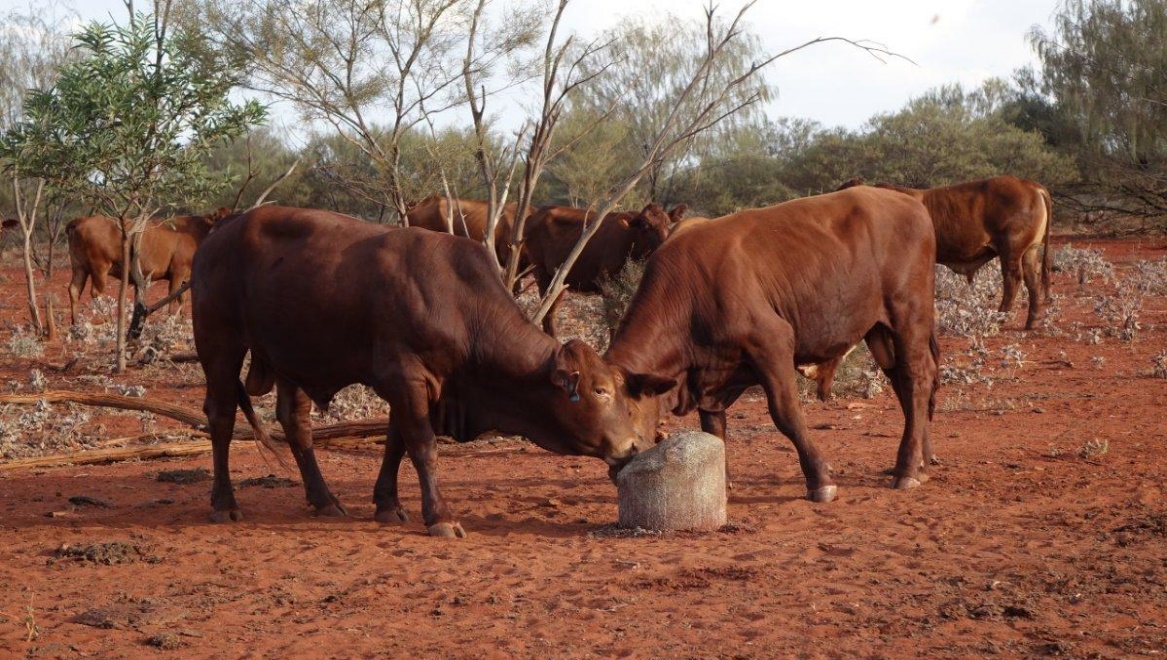 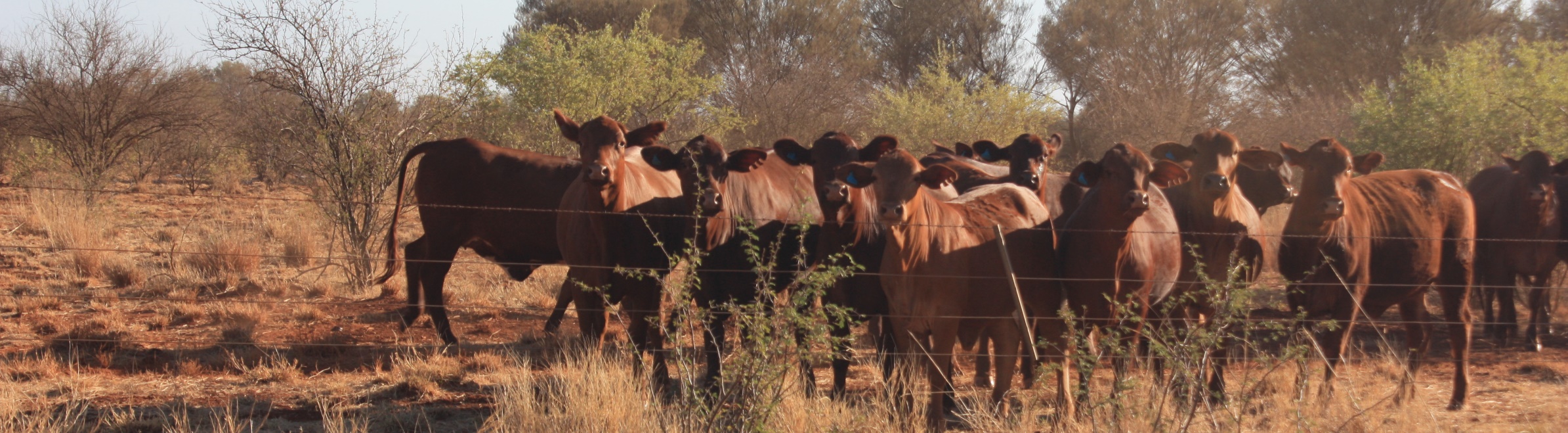 VENUE	The Quarter, Sharp Avenue, Karratha (plus paddock exercises)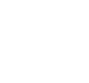 TIME		8:30am to 5:00pm	Nutrition EDGE is a three-day workshop and practical session covering all aspects of animal nutrition.Participants will be able to make better decisions to achieve their herd performance targets through improved breeder fertility, weight gains, reduced mortality, optimal use of supplements and overall management.